Воротниковые фланцы Ру25 ГОСТ 12821-80 в исполнении 1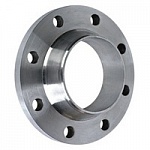 Описание товараВоротниковые фланцы, изготавливаемые в соответствии с ГОСТ 12821-80 в исполнении 1, предназначены для создания надежных соединений отрезков трубопроводов, работающих под номинальным давлением 25 бар, и присоединения к ним арматуры различного назначения при помощи фланцев. Диапазон рабочих температур от -253 до +600°С. Изделия оснащаются воротником — коническим выступом, с помощью которого привариваются к трубам.НаименованиеДуМасса, кгМежосевое расстояние крепежных отверстий, ммКоличество крепежных отверстийФланец 1-15-25 воротниковый150,79654Фланец 1-20-25 воротниковый200,97754Фланец 1-25-25 воротниковый251,18854Фланец 1-32-25 воротниковый321,931004Фланец 1-40-25 воротниковый402,191104Фланец 1-50-25 воротниковый502,781254Фланец 1-65-25 воротниковый653,711458Фланец 1-80-25 воротниковый804,441608Фланец 1-100А-25 воротниковый1006,511908Фланец 1-125А-25 воротниковый1259,412208Фланец 1-150Б-25 воротниковый15012,522508Фланец 1-200-25 воротниковый20017,4431012Фланец 1-250-25 воротниковый25024,437012Фланец 1-300-25 воротниковый30033,2943016Фланец 1-350-25 воротниковый35046,5749016Фланец 1-400-25 воротниковый40064,8155016Фланец 1-500-25 воротниковый50088,9166020